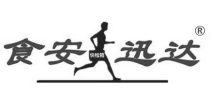 食品安全-预防为主产品合格证品    名：砷、锑、铋、汞、银化物检测试剂  规    格：30份样品用量/套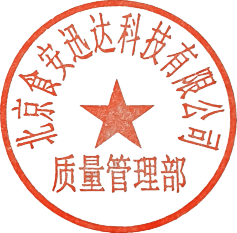 生产日期： 北京食安迅达科技有限公司北京市朝阳区广渠东路唐家村5号3-220ATEL：010-87703877, www.YZ5555.com